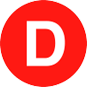 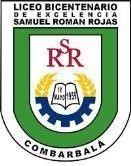 Carta de adhesión y/o patrocinio Yo, Juan Antonio Coloma, Diputado, otorgo patrocinio a la iniciativa juvenil de ley “MODIFICACIÓN LEYES 19233 Y 19253 Propiedad y resguardo a sitios de patrimonio indígena” presentada por los estudiantes del Liceo bicentenario de excelencia Samuel Román Rojas; región de Coquimbo; comuna de Combarbalá, en el marco de la versión XII del Torneo Delibera organizado por la Biblioteca del Congreso Nacional. Juan Antonio Coloma 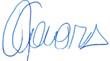 Diputado 